Совет города Нурлат Нурлатского муниципального районаРеспублики Татарстан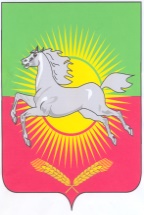 РЕШЕНИЕКАРАР15 декабря 2020 года                                                                                               № 22Об утверждении плана работыСовета города Нурлат Нурлатского муниципального районаРеспублики Татарстан на 2021 годВ целях обеспечения комплексного экономического и социального развития города, решения хозяйственных, образовательных, культурно-воспитательных задач Совет города  Нурлат Нурлатского муниципального района, РЕШИЛ:1. Утвердить план работы Совета города Нурлат Нурлатского муниципального района на 2021 год (приложение № 1).2. Рекомендовать Совету города и Исполнительным комитетам района и города, своевременно обеспечить качественную подготовку и проведение мероприятий, предусмотренных планом работы Совета города Нурлат Нурлатского муниципального района на 2021 год.3. Опубликовать настоящее Решение на официальном сайте Нурлатского муниципального района http://nurlat.tatarstan.ru/.4. Контроль за исполнением настоящего решения оставляю за собой. Председатель Совета города Нурлат  Нурлатского муниципального районаРеспублики Татарстан                                                                              А.С. Ахметшин                                                                                                       Приложение                                                                                                       к решению Совета города                                                                                                       Нурлат                                                                                                        от «____» декабря 2020 г. № __План работы Совета города Нурлатна 2021 годРаздел 1. Вопросы для обсуждения на заседаниях СоветаРаздел II. Координация работы постоянных комиссийСовета города Нурлат1. Оказывать постоянную помощь постоянным комиссиям в планировании, подготовке и проведении заседаний, и проверке исполнения решений, принятых Советом города (постоянно).Ответственный: управляющий делами Совета города Нурлат.2. Созывать совещания председателей постоянных комиссий и заместителей по вопросам их деятельности (ежеквартально).Ответственный: управляющий делами Совета города Нурлат.III. Оказание содействия депутатам Совета города Нурлат1. Оказывать помощь депутатам в проведении отчетов и встреч с избирателями в организации приема населения, рассмотрения писем, жалоб, заявлений (постоянно).Ответственный: управляющий делами Совета города Нурлат.2. Систематически контролировать ход реализации предложений и замечаний, высказанных депутатами на заседаниях Совета, информировать об этом депутатов.Ответственный: управляющий делами Совета города Нурлат.IV. Организационные мероприятия1. Оказывать практическую помощь органам жизнеобеспечения (постоянно). Ответственные: депутаты Совета города Нурлат.№ №п/пНаименование  вопросовСрокпроведенияИсполнителифевраль    1.Отчет о деятельности главы города Нурлат Нурлатского муниципального района за 2020 год и задачах на 2021 год.руководитель Исполнительного комитета района апрель1.Отчет об исполнении бюджета муниципального образования «город Нурлат» за 2020 год.председатель Финансово-бюджетной палаты района2.О внесении изменений в бюджет муниципального образования «город Нурлат» на 2021 год.председатель Финансово-бюджетной палаты района3.О санитарно-эпидемиологическом благополучии населения  г. Нурлат.заместитель руководителя Исполнительного комитета района по социальным вопросам4.О результатах реализации целевой программы «Повышение безопасности дорожного движения на территории муниципального образования «город Нурлат»» и мероприятиях, направленных на сокращение дорожно-транспортных происшествийруководитель Исполнительного комитета районаиюнь1.Информация общественного помощника Уполномоченного по правам человека в Республике Татарстан по Нурлатскому муниципальному району Каримова И.Г. о соблюдении прав и свобод человека и гражданина в городе Нурлат в 2020 годупомощник Уполномоченного по правам человека в Республике Татарстан по Нурлатскому муниципальному району2.О состоянии занятости населения г.НурлатрукводительГКУ «Центр занятости населения города Нурлат»3.О развитии физической культуры и массового спорта на территории г.Нурлатначальник отдела по делам молодежи и спорту Исполнительного комитета районасентябрь1.О подготовке жилищного фонда, теплоэнергетического хозяйства, объектов социально-культурной сферы города Нурлат к отопительному сезону 2021-2022 гг.руководитель Исполнительного комитета района 2.Об организации и обеспечении жителей услугами учреждений культуры в г. Нурлатначальник отдел культуры Исполнительного комитета районадекабрь1.О бюджете города Нурлат на 2022 год и плановый период 2023 и 2024 гг.председатель Финансово-бюджетной палаты района2.О ходе проведения капитального ремонта многоквартирных жилых домов в городе Нурлат в 2021 году и о планах на 2022 год.заместитель руководителя Исполнительного комитета района по инфраструктурному развитию3.Об изучении родных языков в образовательных учреждениях города.начальник отдела образования Исполнительного комитета района